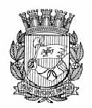 Publicado no D.O.C. São Paulo, 216, Ano 61 Terça-feira.22 de Novembro de 2016Secretarias, Pág.05DESENVOLVIMENTO,TRABALHOE EMPREENDEDORISMOGABINETE DO SECRETÁRIO2015-0.302.084-0EXTRATO _ Primeiro Aditamento ao Termo de Convênio nº005/2015/SDTEConcedente: Prefeitura do Município de São Paulo por intermédioda Secretaria Municipal do Desenvolvimento, Trabalhoe Empreendedorismo e a Fundação Paulistana de EducaçãoTecnologia e Cultura – FUNDATEC.Convenente: Fundação Paulistana de Educação, Tecnologiae Cultura.Objeto: Programas Agriculturas Paulistanas e Hortas eViveiros da Comunidade.Objeto deste aditamento: Prorrogação.Prazo de vigência: 14 de novembro de 2016 até 30 de abrilde 2017Data da assinatura: 11 de novembro de 2016.Signatários: Artur Henrique da Silva Santos, pela SDTE eDiogo Jamra Tsukumo, pela Fundatec.COORDENADORIA DE SEGURANÇA ALIMENTARE NUTRICIONALEXTRATO DE TERMO DE PERMISSÃO DE USO2016-0.227.384-3Permitente: PMSP/SDTE/COSAN - Permissionária: ELIASDIAS VIEIRA BRANCO - ME - CNPJ nº 17.054.293/0001-92 - Objeto:Área de 10,20 m² existentes na Central de AbastecimentoPátio do Pari, ramo: Hortifrutícola - Boxe n° 88 – Rua I.EXTRATO DE TERMO ADITIVO2013-0.371.654-91º Termo .Aditivo a permissão de uso – Permitente: PMSP/SDTE/COSAN - Permissionária: ISAIAS DOMINGUES DE MORAES- CNPJ – 08.867.607/0001-85. CLAUSULA PRIMEIRA. Ficaretificada a área permissionada do boxe 89/90/91, Rua I, daCentral de Abastecimento Pátio do Pari, que passa a constar ametragem de 21,42 m². CLÁUSULA SEGUNDA. Ficam ratificadasas demais cláusulas e condições pactuadas.FUNDAÇÃO PAULISTANA DE EDUCAÇÃOE TECNOLOGIAINTERESSADO: FUNDAÇÃO PAULISTANA DE EDUCAÇÃO,TECNOLOGIA E CULTURA.ASSUNTO: Contratação de serviços gerais de manutençãopreventiva, corretiva, reparações, adaptações e modificações, deacordo com o Decreto n.º 29.929/91 e alterações posteriores, nasala de cinema presente no Centro de Formação Cultural CidadeTirantes, localizado na Rua Inácio Monteiro, 6900 – CidadeTiradentes, São Paulo, SP. Prorrogação contratual.I - RETIRRATIFICO o despacho publicado no DOC de 09 deNovembro de 2016 - página 04, para fazer constar:Onde se leu:(...) para fazer constar a prorrogação de vigência contratualpor mais 90 (sessenta) dias, contados a partir de 09/10/2016.Leia-se:(...) para fazer constar a prorrogação de vigência contratualpor mais 90 (noventa) dias, contados a partir de 09/10/2016.Licitações, Pág.67DESENVOLVIMENTO,TRABALHOE EMPREENDEDORISMOGABINETE DO SECRETÁRIOEXTRATO2008-0.159.361-88º TERMO DE ADITAMENTO ao Contrato nº 02/2009/SEMDETLocatária: Prefeitura do Município de São Paulo, por intermédioda Secretaria Municipal do Desenvolvimento, Trabalho eEmpreendedorismo - SDTE.Locadores: Kazuo Sakuda e Yaeko Arakaki SakudaObjeto Contratual: Locação de imóvel onde se encontrainstalado o CATe São MateusObjeto do Aditamento: Prorrogação e alteração do valorem decorrência do reequilíbrio contratual, passando o valormensal do ajuste a partir de abril de 2016 de R$ 9.061,44 paraR$ 18.000,00.Vigência: 12 meses, contados a partir de 30/11/2016Data da assinatura: 16/11/2016.Valor global: R$ 216.000,00 (duzentos e dezesseis milreais).Dotação Orçamentária: 30.10.11.334.3019.8.090.3.3.90.36.00.00Signatários: Artur Henrique da Silva Santos, pela locatária;Kazuo Sakuda e Yaeko Arakaki Sakuda, pela locadoraDESPACHO DE RETIFICAÇÃO2015-0.327.680-1I – No exercício da competência que foi atribuída pela Portaria040/2013/SDTE-GAB à vista dos elementos constante dopresente processo administrativo, especialmente da informaçãoanexada “a posteriori” em fl. 294, RETIFICO o despacho publicadono DOC de 09/11/2016, pag. 207, para: Onde se lê: C.M.Moia Automação Comercial – EPP, leia-se: CMK AutomaçãoComercial Eireli. Por conseguinte